Radio Buttons:Radio buttons link together and only allows one option to be selected.  Signers will be required to select an option.  The tags below can be copied and pasted onto a contract template if you follow these rules.Field Name: Use a different SFLD:NAME for each group of options.Options: Every option in a group must have a unique O=Opt#Data Tag Font Size: Change the data tag font size to 1 when finished.  Changing the tag font size to 1 prevents a large space between the button and text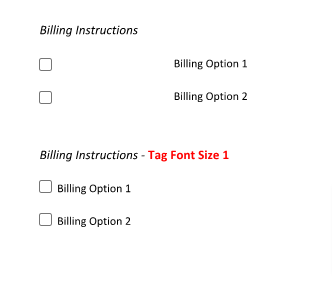 Example: Reservation Options[[SFLD:Reservation:T=R,R=Yes,O=Opt1,W=9,H=9]]    Reservation Option 1[[SFLD:Reservation:T=R,R=Yes,O=Opt2,W=9,H=9]]    Reservation Option 2Example: Payment Options[[SFLD:Payment:T=R,R=Yes,O=Opt1,W=9,H=9]]    Payment Option 1[[SFLD:Payment:T=R,R=Yes,O=Opt2,W=9,H=9]]    Payment Option 2[[SFLD:Payment:T=R,R=Yes,O=Opt3,W=9,H=9]]    Payment Option 3